Администрация Ключевского районаАлтайского краяПОСТАНОВЛЕНИЕ21.05.2019                                                                                                    №190 с. КлючиО функционировании муниципального звена Ключевского района территориальной подсистемы единой государственной системы предупреждения и ликвидации чрезвычайных ситуацийАлтайского краяВ целях организации оперативного реагирования по предупреждению и ликвидации чрезвычайных ситуаций природного и техногенного характера на территории Ключевского района Алтайского края и в соответствии с федеральными законами от 21.12.1994 г. № 68-ФЗ «О защите населения и территорий от чрезвычайных ситуаций природного и техногенного характера», от 12.02.1998 г. № 28-ФЗ «О гражданской обороне», постановлениями Правительства Российской Федерации от 30.12.2003 г. № 794 «О единой государственной системе предупреждения и ликвидации чрезвычайных ситуаций», от 08.11.2013 г. №1007 «О силах и средствах единой государственной системы предупреждения и ликвидации чрезвычайных ситуаций», постановлением Правительства Алтайского края от 17.05.2017 №167 «Об утверждении Положения об Алтайской территориальной подсистеме единой государственной системы предупреждения и ликвидации чрезвычайных ситуаций (далее - РСЧС)» и с целью совершенствования вопросов реагирования на риски возникновения чрезвычайных ситуаций органов управления, сил и средств Ключевского районного звена Алтайской территориальной подсистемы единой государственной системы предупреждения и ликвидации чрезвычайных ситуаций (далее - «районное звено ТП РСЧС»), п о с т а н о в л я ю:1. Утвердить перечень служб РСЧС района и закрепление за ними функции по вопросам предупреждения и ликвидации ЧС, реагирования на соответствующие риски (приложение №1).2. Базовой основой службы РСЧС района определить структурные подразделения администрации, а в случаях, предусмотренных федеральным законодательством территориальные подразделения федеральных органов исполнительной власти, органов исполнительной власти субъекта, осуществляющих свою деятельность на территории района (по согласованию).3. Назначить руководителями служб РСЧС, руководителей соответствующих структурных подразделений администрации и органов управления федеральных органов исполнительной власти, органов исполнительной власти субъекта осуществляющих свою деятельность на территории района в чьи полномочия входят вопросы предупреждения и ликвидации ЧС (по согласованию).4. Определить дежурную диспетчерскую службу (уполномоченное должностное лицо службы РСЧС (при отсутствии ДДС) ответственную, (ответственного) за организацию взаимодействия с ЕДДС.5. Ежегодно на заседаниях КЧС и ОПБ района уточнять состав сил и средств службы РСЧС, перечень рисков возникновения чрезвычайных ситуаций и существующих органов управления в муниципальном образовании.6. Ввести руководителей служб РСЧС в состав КЧС и ПБ района.7. Создать рабочие группы в составе КЧС и ПБ района по количеству служб РСЧС, в состав которых включить представителей подразделений администрации, территориальных подразделений федеральных органов исполнительной власти, органов исполнительной власти субъекта, организаций, осуществляющих реагирование на риски ЧС на территории района (по согласованию).В режиме функционирования чрезвычайной ситуации определить рабочие группы основой создания межведомственного оперативного штаба (далее - МОШ) по ликвидации ЧС, согласно закреплённых рисков. 8. Руководство МОШ в период его работы возложить на заместителя главы района, курирующего службу (службы) РСЧС района (приложение № 2).9.  При отсутствии угрозы возникновения чрезвычайных ситуаций на территории района службы РСЧС функционируют в режиме повседневной деятельности.Решением главы района для служб РСЧС может устанавливаться один из следующих режимов функционирования:а) режим повышенной готовности - при угрозе возникновения чрезвычайных ситуаций;б) режим чрезвычайной ситуации - при возникновении и ликвидации чрезвычайных ситуаций.8. Решением главы района о введении для служб РСЧС повышенной готовности или режима чрезвычайной ситуации определяются:а) обстоятельства, послужившие основанием для введения режима повышенной готовности или режима чрезвычайной ситуации;б) границы территории, на которой может возникнуть чрезвычайная ситуация, или границы зоны чрезвычайной ситуации;в) силы и средства, привлекаемые к проведению мероприятий по предупреждению и ликвидации чрезвычайной ситуации;г) перечень мер по обеспечению защиты населения от чрезвычайной ситуации или организации работ по ее ликвидации;д) должностные лица, ответственные за осуществление мероприятий по предупреждению чрезвычайной ситуации, или руководитель ликвидации чрезвычайной ситуации.10. При устранении обстоятельств, послуживших основанием для введения на территории района режима повышенной готовности или режима чрезвычайной ситуации, глава района отменяет установленные режимы функционирования для служб РСЧС.11. Основными мероприятиями, проводимыми службами РСЧС района являются:а) В режиме повседневной деятельности: осуществление ежедневного обмена информацией с ЕДДС района по линии ДДС или ответственных должностных лиц службы (при отсутствии ДДС);поддержание органов управления и сил службы РСЧС в готовности;разработка, своевременная корректировка и уточнение планов применения сил и средств службы РСЧС к ликвидации ЧС; изучение потенциально опасных объектов и районов возможных ЧС, прогнозирование ожидаемых последствий ЧС;организация постоянного наблюдения и контроля за состоянием подведомственных объектов;создание, восполнение и поддержание в готовности резервов материальных ресурсов;осуществление контроля за выполнением мероприятий по предупреждению и ликвидации ЧС;формирование и ведение паспортов территорий.б) В режиме повышенной готовности (при угрозе возникновения чрезвычайных ситуаций):организация постоянного взаимодействия с ЕДДС района по вопросам уточнения прогноза складывающейся обстановки;усиление наблюдения и контроля за обстановкой на подведомственных объектах и территориях;прогнозирование возможного возникновения ЧС и их масштабов;уточнение принятых решений и ранее разработанных планов реагирования;уточнение плана выдвижения сил, в район ЧС, сроки их готовности и прибытия;проведение дополнительных расчётов по усилению группировки сил и средств службы;проверка наличия и работоспособности средств связи;усиление смены ДДС, введение круглосуточного дежурства ответственных должностных лиц службы (при отсутствии ДДС) при необходимости;приведение в готовность сил и средств, предназначенных для ликвидации ЧС в соответствии с прогнозируемой обстановкой и уточнение им задач; проверка готовности сил и средств службы к действиям;организация и контроль проведения подготовительных мер по возможной защите населения.в) В режиме чрезвычайной ситуации:оповещение органа управления службы;усиление смены ДДС, введение круглосуточного дежурства ответственных должностных лиц службы (при отсутствии ДДС);организация постоянного взаимодействия с ЕДДС района по вопросам уточнения прогноза о складывающейся обстановке;приведение сил и средств службы в  готовность к применению по предназначению;направление сил и средств службы в район ЧС;прогнозирование возможной обстановки, подготовка предложений по действиям привлекаемых сил и средств и их наращиванию;управление подчиненными силами, организация их всестороннего обеспечения в ходе проведения мероприятий по ликвидации последствий чрезвычайных ситуаций.         12. Постановление администрации Ключевского района №322 от 01.11.2017 года «О функционировании муниципального звена Ключевского района территориальной подсистемы единой государственной системы предупреждения и ликвидации чрезвычайных ситуаций Алтайского края»,  признать утратившим силу.13. Постановление  вступает в силу после его официального опубликования на сайте администрации Ключевского района Алтайского края.14. Контроль за исполнением настоящего постановления оставляю за собой.Глава  района                                                                                                  Д.А. Леснов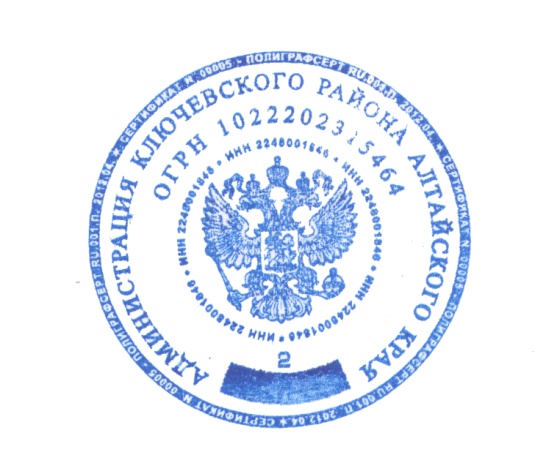 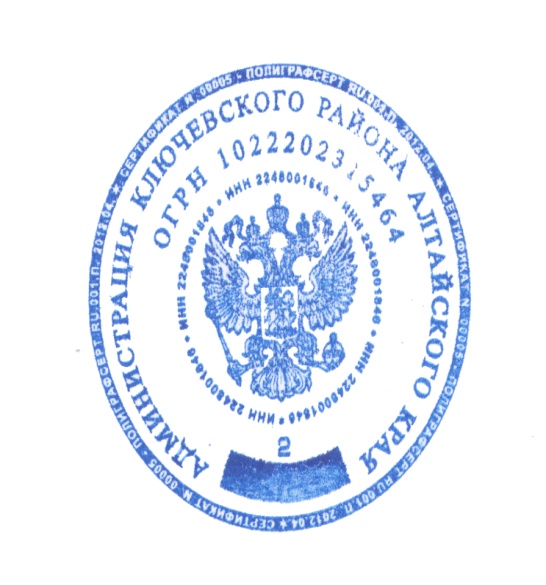 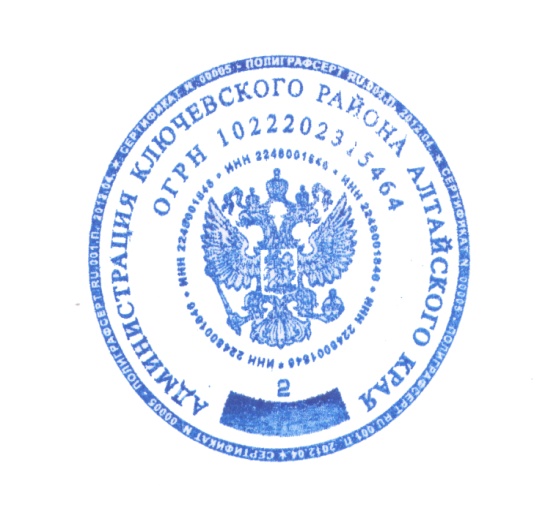 Мельников Сергей ВасильевичПриложение № 1 к постановлению администрацииКлючевского  районаот 21.05.2019 № 190 Закрепление служб РСЧС за руководящим составом администрации                                                                                                                     Утвержден                                                                      постановлением администрации районаот 21.05.2019 № 190Состав служб РСЧС ИТОГО НА ТЕРРИТОРИИ РАЙОНАВ ЦЕЛЯХ ЗАЩИТЫ НАСЕЛЕНИЯ И ТЕРРИТОРИИ, ЛИКВИДАЦИИ ЧС СОЗДАЁТСЯ 12 СЛУЖБ РСЧС№п/пНаименование службы РСЧС районаЗаместитель главы района, курирующий службу РСЧС1Служба защиты и ликвидации ЧС на транспорте и объектах газового хозяйстваЗаместитель Главы администрации района по оперативному управлению, ЖКХ, строительству и транспорту2Служба тушения пожаровЗаместитель Главы администрации района по оперативному управлению, ЖКХ, строительству и транспорту3Служба защиты и ликвидации ЧС на объектах  жилищно-коммунального хозяйства и энергетикиЗаместитель Главы администрации района по оперативному управлению, ЖКХ, строительству и транспорту4Служба защиты и ликвидации ЧС на объектах  строительстваЗаместитель Главы администрации района по оперативному управлению, ЖКХ, строительству и транспорту5Служба защиты лесов от пожаров, вредителей и болезней лесаЗаместитель Главы администрации района по оперативному управлению, ЖКХ, строительству и транспорту6Служба медицинской защиты и противоэпидемиологических мероприятийЗаместитель Главы администрации района по оперативному управлению, ЖКХ, строительству и транспорту7Служба защиты агропромышленного комплекса, животных и растений Заместитель Главы администрации района по оперативному управлению, ЖКХ, строительству и транспорту8Служба по охране окружающей среды, радиационной и химической защитыЗаместитель Главы администрации района по оперативному управлению, ЖКХ, строительству и транспорту9Служба эвакуации и обеспечения функционирования ПВРНачальник управления по экономическому развитию и имущественным отношениям администрации района10Служба информирования и оповещения населенияНачальник управления по экономическому развитию и имущественным отношениям администрации района11Служба по оценке ущерба от ЧС и оказания социальной помощи населениюНачальник управления по экономическому развитию и имущественным отношениям администрации района12Служба охраны общественного порядка и безопасности дорожного движенияЗаместитель Главы администрации района по оперативному управлению, ЖКХ, строительству и транспорту№
п/пНаименование 
рискаПривлекаемые органы управления, должностные лица 
(ФОИВ, ОИВ субъекта, организаций) Дежурные службы, ответственные должностные лицаСилы и средства муниципального района (городского округа) привлекаемые дляликвидации рискаСилы и средства (ФОИВ, ОИВ субъекта) привлекаемые для ликвидации риска1. СЛУЖБА ЗАЩИТЫ И ЛИКВИДАЦИИ ЧС  НА ТРАНСПОРТЕ И ОБЪЕКТАХ ГАЗОВОГО ХОЗЯЙСТВА1. СЛУЖБА ЗАЩИТЫ И ЛИКВИДАЦИИ ЧС  НА ТРАНСПОРТЕ И ОБЪЕКТАХ ГАЗОВОГО ХОЗЯЙСТВА1. СЛУЖБА ЗАЩИТЫ И ЛИКВИДАЦИИ ЧС  НА ТРАНСПОРТЕ И ОБЪЕКТАХ ГАЗОВОГО ХОЗЯЙСТВА1. СЛУЖБА ЗАЩИТЫ И ЛИКВИДАЦИИ ЧС  НА ТРАНСПОРТЕ И ОБЪЕКТАХ ГАЗОВОГО ХОЗЯЙСТВА1. СЛУЖБА ЗАЩИТЫ И ЛИКВИДАЦИИ ЧС  НА ТРАНСПОРТЕ И ОБЪЕКТАХ ГАЗОВОГО ХОЗЯЙСТВА1. СЛУЖБА ЗАЩИТЫ И ЛИКВИДАЦИИ ЧС  НА ТРАНСПОРТЕ И ОБЪЕКТАХ ГАЗОВОГО ХОЗЯЙСТВАОтветственный за формирование службы:Ответственный за формирование службы:Ответственный за формирование службы:Ответственный за формирование службы:Ответственный за формирование службы:Ответственный за формирование службы:ВЕДУЩИЙ СПЕЦИАЛИСТ ОТДЕЛА по ЖКХ ВЕДУЩИЙ СПЕЦИАЛИСТ ОТДЕЛА по ЖКХ ВЕДУЩИЙ СПЕЦИАЛИСТ ОТДЕЛА по ЖКХ ВЕДУЩИЙ СПЕЦИАЛИСТ ОТДЕЛА по ЖКХ ВЕДУЩИЙ СПЕЦИАЛИСТ ОТДЕЛА по ЖКХ ВЕДУЩИЙ СПЕЦИАЛИСТ ОТДЕЛА по ЖКХ Ответственный: Масич Е.Н. тлф. (38578) 22-8-77Ответственный: Масич Е.Н. тлф. (38578) 22-8-77Ответственный: Масич Е.Н. тлф. (38578) 22-8-77Ответственный: Масич Е.Н. тлф. (38578) 22-8-77Ответственный: Масич Е.Н. тлф. (38578) 22-8-77Ответственный: Масич Е.Н. тлф. (38578) 22-8-771Риск возникновения крупного дорожно-транспортного происшествияМежмуниципальный отдел полиции района, «Филиал Ключевский» ГУП ДХ АК «Юго-Западное ДСУ»ДДС полиции – 128; 
«Филиал Ключевский» ГУП ДХ АК «Юго-Западное ДСУ»ДДС 21-4-38 -  ГИБДД муниципального отдела полиции;
-  (73-ПСЧ ФПС, ГПС ФГКУ «9отряд» по Алтайскому краю);
- ДСУ района;
- бригады СМП- ПСО УГОЧС и ПБ в Алтайском крае
-Главного управления МЧС России по Алтайскому краю2Риск возникновения ЧС на автомобильных дорогах связанный с нарушением транспортного сообщения между населенными пунктамиМежмуниципальный отдел полиции района, «Филиал Ключевский» ГУП ДХ АК «Юго-Западное ДСУ»ДДС полиции – 128; 
«Филиал Ключевский» ГУП ДХ АК «Юго-Западное ДСУ»ДДС 21-4-38-  ГИБДД муниципального отдела полиции;
-  (73-ПСЧ ФПС, ГПС ФГКУ «9отряд» по Алтайскому краю);
- ДСУ района;
- бригады СМП-  УГОЧС и ПБ в Алтайском крае
-Главного управления МЧС России по Алтайскому краю3Риск возникновения ЧС на объектах автомобильного транспорта с участием: пассажирского транспорта;
транспорта перевозящего опасные грузыМежмуниципальный отдел полиции района, «Филиал Ключевский» ГУП ДХ АК «Юго-Западное ДСУ»ДДС полиции – 128; 
«Филиал Ключевский» ГУП ДХ АК «Юго-Западное ДСУ»ДДС 21-4-38-  ГИБДД муниципального отдела полиции;
-  (73-ПСЧ ФПС, ГПС ФГКУ «9отряд» по Алтайскому краю);
- ДСУ района;
- бригады СМП-  УГОЧС и ПБ в Алтайском крае
-Главного управления МЧС России по Алтайскому краю 4Риск возникновения ЧС на объектах автомобильного транспорта связанный с заторами (заносами) на дорогах.«Филиал Ключевский» ГУП ДХ АК «Юго-Западное ДСУ»Межмуниципальный отдел полиции района«Филиал Ключевский» ГУП ДХ АК «Юго-Западное ДСУ»ДДС 21-4-38ДДС полиции – 128;- ДРСУ района; - бригады СМП;-  ГИБДД муниципального отдела полиции;-  (73-ПСЧ ФПС, ГПС ФГКУ «9отряд» по Алтайскому краю);-  УГОЧС и ПБ в Алтайском крае
-Главного управления МЧС России по Алтайскому краюГУП «Алтайавтодор»5Риск возникновения аварий на системах газоснабжения, повлекшее нарушение жизнедеятельности населенияФилиал «Славгородмежрайгаз»Диспетчер 104- аварийные бригады службы газового хозяйства;
- профильные организации привлекаемые на договорной основе-  специализированные АСФ (привлекаемые по договору)6Риск возникновения очень сильного снега«Филиал Ключевский» ГУП ДХ АК «Юго-Западное ДСУ»Межмуниципальный отдел полиции района«Филиал Ключевский» ГУП ДХ АК «Юго-Западное ДСУ»ДДС 21-4-38ДДС полиции – 128;- бригады СМП;-  ГИБДД муниципального отдела полиции;-  (73-ПСЧ ФПС, ГПС ФГКУ «9отряд» по Алтайскому краю);-  УГОЧС и ПБ в Алтайском крае
-Главного управления МЧС России по Алтайскому краюГУП «Алтайавтодор»7Риск возникновения сильной метели«Филиал Ключевский» ГУП ДХ АК «Юго-Западное ДСУ»Межмуниципальный отдел полиции района«Филиал Ключевский» ГУП ДХ АК «Юго-Западное ДСУ»ДДС 21-4-38ДДС полиции – 128;- бригады СМП;-  ГИБДД муниципального отдела полиции;-  (73-ПСЧ ФПС, ГПС ФГКУ «9отряд» по Алтайскому краю);-  УГОЧС и ПБ в Алтайском крае
-Главного управления МЧС России по Алтайскому краюГУП «Алтайавтодор»2. СЛУЖБА ТУШЕНИЯ ПОЖАРОВ2. СЛУЖБА ТУШЕНИЯ ПОЖАРОВ2. СЛУЖБА ТУШЕНИЯ ПОЖАРОВ2. СЛУЖБА ТУШЕНИЯ ПОЖАРОВ2. СЛУЖБА ТУШЕНИЯ ПОЖАРОВ2. СЛУЖБА ТУШЕНИЯ ПОЖАРОВОтветственный за формирование службы: Ответственный за формирование службы: Ответственный за формирование службы: Ответственный за формирование службы: Ответственный за формирование службы: Ответственный за формирование службы: НАЧАЛЬНИК 73 ПОЖАРНО-СПАСАТЕЛЬНОЙ ЧАСТИНАЧАЛЬНИК 73 ПОЖАРНО-СПАСАТЕЛЬНОЙ ЧАСТИНАЧАЛЬНИК 73 ПОЖАРНО-СПАСАТЕЛЬНОЙ ЧАСТИНАЧАЛЬНИК 73 ПОЖАРНО-СПАСАТЕЛЬНОЙ ЧАСТИНАЧАЛЬНИК 73 ПОЖАРНО-СПАСАТЕЛЬНОЙ ЧАСТИНАЧАЛЬНИК 73 ПОЖАРНО-СПАСАТЕЛЬНОЙ ЧАСТИПригоровский Д.Н. тлф. (38578) 22-2-33Пригоровский Д.Н. тлф. (38578) 22-2-33Пригоровский Д.Н. тлф. (38578) 22-2-33Пригоровский Д.Н. тлф. (38578) 22-2-33Пригоровский Д.Н. тлф. (38578) 22-2-33Пригоровский Д.Н. тлф. (38578) 22-2-338Пожары на объектах:
жилого назначения;
сельскохозяйственного назначения;
торговли и питания и других объектов-ДДС-101- бригады СМП;-  отдел  полиции;-  (73-ПСЧ ФПС, ГПС ФГКУ «9отряд» по Алтайскому краю);-- ПСО УГОЧС и ПБ в Алтайском крае
-Главного управления МЧС России по Алтайскому краю9Пожары на автомобильном транспорте-ДДС-101- бригады СМП;-  отдел полиции;-  (73-ПСЧ ФПС, ГПС ФГКУ «9отряд» по Алтайскому краю);-- ПСО УГОЧС и ПБ в Алтайском крае
-Главного управления МЧС России по Алтайскому краю10Пожары в зданиях (сооружениях) жилого, административного, учебно-воспитательного, социального,  культурно-досугового назначения, здравоохранения и других объектах-ДДС-101- бригады СМП;-  отдел полиции;-  (73-ПСЧ ФПС, ГПС ФГКУ «9отряд» по Алтайскому краю);-- ПСО УГОЧС и ПБ в Алтайском крае
-Главного управления МЧС России по Алтайскому краю3. СЛУЖБА ЗАЩИТЫ И ЛИКВИДАЦИИ ЧСНА ОБЪЕКТАХ ЖИЛИЩНО-КОММУНАЛЬНОГО ХОЗЯЙСТВА И ЭНЕРГЕТИКИ3. СЛУЖБА ЗАЩИТЫ И ЛИКВИДАЦИИ ЧСНА ОБЪЕКТАХ ЖИЛИЩНО-КОММУНАЛЬНОГО ХОЗЯЙСТВА И ЭНЕРГЕТИКИ3. СЛУЖБА ЗАЩИТЫ И ЛИКВИДАЦИИ ЧСНА ОБЪЕКТАХ ЖИЛИЩНО-КОММУНАЛЬНОГО ХОЗЯЙСТВА И ЭНЕРГЕТИКИ3. СЛУЖБА ЗАЩИТЫ И ЛИКВИДАЦИИ ЧСНА ОБЪЕКТАХ ЖИЛИЩНО-КОММУНАЛЬНОГО ХОЗЯЙСТВА И ЭНЕРГЕТИКИ3. СЛУЖБА ЗАЩИТЫ И ЛИКВИДАЦИИ ЧСНА ОБЪЕКТАХ ЖИЛИЩНО-КОММУНАЛЬНОГО ХОЗЯЙСТВА И ЭНЕРГЕТИКИ3. СЛУЖБА ЗАЩИТЫ И ЛИКВИДАЦИИ ЧСНА ОБЪЕКТАХ ЖИЛИЩНО-КОММУНАЛЬНОГО ХОЗЯЙСТВА И ЭНЕРГЕТИКИОтветственный за формирование службы: Ответственный за формирование службы: Ответственный за формирование службы: Ответственный за формирование службы: Ответственный за формирование службы: Ответственный за формирование службы: ЗАМЕСТИТЕЛЬ ГЛАВЫ РАЙОНА ПО ОПЕРАТИВНОМУ УПРАВЛЕНИЮ, ЖИЛИЩНО-КОММУНАЛЬНОМУ ХОЗЯЙСТВУ, СТРОИТЕЛЬСТВУ И ТРАНСПОРТУЗАМЕСТИТЕЛЬ ГЛАВЫ РАЙОНА ПО ОПЕРАТИВНОМУ УПРАВЛЕНИЮ, ЖИЛИЩНО-КОММУНАЛЬНОМУ ХОЗЯЙСТВУ, СТРОИТЕЛЬСТВУ И ТРАНСПОРТУЗАМЕСТИТЕЛЬ ГЛАВЫ РАЙОНА ПО ОПЕРАТИВНОМУ УПРАВЛЕНИЮ, ЖИЛИЩНО-КОММУНАЛЬНОМУ ХОЗЯЙСТВУ, СТРОИТЕЛЬСТВУ И ТРАНСПОРТУЗАМЕСТИТЕЛЬ ГЛАВЫ РАЙОНА ПО ОПЕРАТИВНОМУ УПРАВЛЕНИЮ, ЖИЛИЩНО-КОММУНАЛЬНОМУ ХОЗЯЙСТВУ, СТРОИТЕЛЬСТВУ И ТРАНСПОРТУЗАМЕСТИТЕЛЬ ГЛАВЫ РАЙОНА ПО ОПЕРАТИВНОМУ УПРАВЛЕНИЮ, ЖИЛИЩНО-КОММУНАЛЬНОМУ ХОЗЯЙСТВУ, СТРОИТЕЛЬСТВУ И ТРАНСПОРТУЗАМЕСТИТЕЛЬ ГЛАВЫ РАЙОНА ПО ОПЕРАТИВНОМУ УПРАВЛЕНИЮ, ЖИЛИЩНО-КОММУНАЛЬНОМУ ХОЗЯЙСТВУ, СТРОИТЕЛЬСТВУ И ТРАНСПОРТУКУШНЕРЕВ И.И. тлф. (38578) 21-4-49КУШНЕРЕВ И.И. тлф. (38578) 21-4-49КУШНЕРЕВ И.И. тлф. (38578) 21-4-49КУШНЕРЕВ И.И. тлф. (38578) 21-4-49КУШНЕРЕВ И.И. тлф. (38578) 21-4-49КУШНЕРЕВ И.И. тлф. (38578) 21-4-4911Риск возникновения аварий на электросетях:
110 кВ, 0,4  кВ-ДДС
районных
 электрических сетей- аварийных бригад ОАО "РЭС"- Аварийные бригады РЭС;- Аварийные бригады МРСК;- Аварийные бригады ФСК 12Риск возникновения аварий на водозаборах-Диспетчер
МУП  «МОКХ»- аварийные бригады  МУП  «МОКХ»- 13Риск взрыва бытового газаДиспетчер
МУП  «МОКХ»- аварийных МУП  «МОКХ»- аварийных бригад ОАО "РЭС";-  (73-ПСЧ ФПС, ГПС ФГКУ «9отряд» по Алтайскому краю);-  отдела полиции;
- бригады СМП -14Риск возникновения аварий на системах теплоснабжения, повлекшее нарушение жизнедеятельности населения-Диспетчер
МУП  «МОКХ»- аварийные бригады МУП  «МОКХ»-15Риск возникновения аварий на системах водоснабжения-Диспетчер
МУП  «МОКХ»- аварийные бригады  МУП  «МОКХ»-16Риск возникновения аварий на канализационных сетях-Диспетчер
МУП  «МОКХ»- аварийные бригады  МУП  «МОКХ»-17Риск возникновения сильного гололедно-изморозевое  отложения на проводах-ДДС
районных  электрических сетей- аварийных бригад ОАО "РЭС"- Аварийные бригады РЭС;- Аварийные бригады МРСК;- Аварийные бригады ФСК 18Риск возникновения очень сильного дождя (мокрый снег, дождь со снегом)-Диспетчер
МУП  «МОКХ»- аварийных бригад ОАО "РЭС";-  (73-ПСЧ ФПС, ГПС ФГКУ «9отряд» по Алтайскому краю);-  - Аварийные бригады РЭС;- Аварийные бригады МРСК;- Аварийные бригады ФСК19Риск возникновения крупного града-Диспетчер
МУП  «МОКХ»- бригад  МУП  «МОКХ»
- подразделений ДСУ района;
-  ГИБДД муниципального отдела полиции;
- аварийных бригад ОАО "РЭС";-  (73-ПСЧ ФПС, ГПС ФГКУ «9отряд» по Алтайскому краю);-  -- УГОЧС и ПБ в Алтайском крае
-Главного управления МЧС России по Алтайскому краю20Риск возникновения сильного ветра, в т.ч. шквал, смерч-Диспетчер
МУП  «МОКХ»Дежурный синоптик-бригады  МУП  «МОКХ»- подразделения ДСУ района;
- аварийных бригад ОАО "РЭС";-  (73-ПСЧ ФПС, ГПС ФГКУ «9отряд» по Алтайскому краю);-  -- УГОЧС и ПБ в Алтайском крае
-Главного управления МЧС России по Алтайскому краю4. СЛУЖБА ЗАЩИТЫ И ЛИКВИДАЦИИ ЧС НА ОБЪЕКТАХ СТРОИТЕЛЬСТВА4. СЛУЖБА ЗАЩИТЫ И ЛИКВИДАЦИИ ЧС НА ОБЪЕКТАХ СТРОИТЕЛЬСТВА4. СЛУЖБА ЗАЩИТЫ И ЛИКВИДАЦИИ ЧС НА ОБЪЕКТАХ СТРОИТЕЛЬСТВА4. СЛУЖБА ЗАЩИТЫ И ЛИКВИДАЦИИ ЧС НА ОБЪЕКТАХ СТРОИТЕЛЬСТВА4. СЛУЖБА ЗАЩИТЫ И ЛИКВИДАЦИИ ЧС НА ОБЪЕКТАХ СТРОИТЕЛЬСТВА4. СЛУЖБА ЗАЩИТЫ И ЛИКВИДАЦИИ ЧС НА ОБЪЕКТАХ СТРОИТЕЛЬСТВАОтветственный за формирование службы: Ответственный за формирование службы: Ответственный за формирование службы: Ответственный за формирование службы: Ответственный за формирование службы: Ответственный за формирование службы: НАЧАЛЬНИК ОТДЕЛА СТРОИТЕЛЬСТВА И АРХИТЕКТУРЫНАЧАЛЬНИК ОТДЕЛА СТРОИТЕЛЬСТВА И АРХИТЕКТУРЫНАЧАЛЬНИК ОТДЕЛА СТРОИТЕЛЬСТВА И АРХИТЕКТУРЫНАЧАЛЬНИК ОТДЕЛА СТРОИТЕЛЬСТВА И АРХИТЕКТУРЫНАЧАЛЬНИК ОТДЕЛА СТРОИТЕЛЬСТВА И АРХИТЕКТУРЫНАЧАЛЬНИК ОТДЕЛА СТРОИТЕЛЬСТВА И АРХИТЕКТУРЫПОДЛАСОВА О.Г. тлф. (38578) 22-2-36ПОДЛАСОВА О.Г. тлф. (38578) 22-2-36ПОДЛАСОВА О.Г. тлф. (38578) 22-2-36ПОДЛАСОВА О.Г. тлф. (38578) 22-2-36ПОДЛАСОВА О.Г. тлф. (38578) 22-2-36ПОДЛАСОВА О.Г. тлф. (38578) 22-2-3621Риск обрушения зданий и сооружений-Диспетчер
МУП  «МОКХ»
Дежурный синоптик-бригады  МУП  «МОКХ»
- аварийных бригад ОАО "РЭС";-  (73-ПСЧ ФПС, ГПС ФГКУ «9отряд» по Алтайскому краю);-  
- отдела полиции;
- бригады СМП-- УГОЧС и ПБ в Алтайском крае
-Главного управления МЧС России по Алтайскому краю22Риск падения строительных конструкций и механизмов-Диспетчер
МУП  «МОКХ»-бригады  МУП  «МОКХ»
- аварийных бригад ОАО "РЭС";-  (73-ПСЧ ФПС, ГПС ФГКУ «9отряд» по Алтайскому краю);-  
- отдела полиции;
- бригады СМП-- УГОЧС и ПБ в Алтайском крае
-Главного управления МЧС России по Алтайскому краю5. СЛУЖБА ЗАЩИТЫ ЛЕСОВ ОТ ПОЖАРОВ, ВРЕДИТЕЛЕЙ И БОЛЕЗНЕЙ ЛЕСА5. СЛУЖБА ЗАЩИТЫ ЛЕСОВ ОТ ПОЖАРОВ, ВРЕДИТЕЛЕЙ И БОЛЕЗНЕЙ ЛЕСА5. СЛУЖБА ЗАЩИТЫ ЛЕСОВ ОТ ПОЖАРОВ, ВРЕДИТЕЛЕЙ И БОЛЕЗНЕЙ ЛЕСА5. СЛУЖБА ЗАЩИТЫ ЛЕСОВ ОТ ПОЖАРОВ, ВРЕДИТЕЛЕЙ И БОЛЕЗНЕЙ ЛЕСА5. СЛУЖБА ЗАЩИТЫ ЛЕСОВ ОТ ПОЖАРОВ, ВРЕДИТЕЛЕЙ И БОЛЕЗНЕЙ ЛЕСА5. СЛУЖБА ЗАЩИТЫ ЛЕСОВ ОТ ПОЖАРОВ, ВРЕДИТЕЛЕЙ И БОЛЕЗНЕЙ ЛЕСАОтветственный за формирование: Ответственный за формирование: Ответственный за формирование: Ответственный за формирование: Ответственный за формирование: Ответственный за формирование: НАЧАЛЬНИК ОТДЕЛА ЛЕСНЫХ ОТНОШЕНИЙНАЧАЛЬНИК ОТДЕЛА ЛЕСНЫХ ОТНОШЕНИЙНАЧАЛЬНИК ОТДЕЛА ЛЕСНЫХ ОТНОШЕНИЙНАЧАЛЬНИК ОТДЕЛА ЛЕСНЫХ ОТНОШЕНИЙНАЧАЛЬНИК ОТДЕЛА ЛЕСНЫХ ОТНОШЕНИЙНАЧАЛЬНИК ОТДЕЛА ЛЕСНЫХ ОТНОШЕНИЙГОФ А.А. тлф. (38578) 29-3-60ГОФ А.А. тлф. (38578) 29-3-60ГОФ А.А. тлф. (38578) 29-3-60ГОФ А.А. тлф. (38578) 29-3-60ГОФ А.А. тлф. (38578) 29-3-60ГОФ А.А. тлф. (38578) 29-3-6023Риск возникновения природных пожаровЛесничество районаОтветственный по районному лесничеству- лесопожарных формирований районного лесхоза;
- арендаторов леса;
- маневренных групп района;
- силы -  (73-ПСЧ ФПС, ГПС ФГКУ «9отряд» по Алтайскому краю);-  -- УГОЧС и ПБ в Алтайском крае
-Главного управления МЧС России по Алтайскому краю24Риск возникновения массового поражения леса болезнями и вредителямиЛесничество районаОтветственный по районному лесничеству- формирований районного лесничества;
- арендаторов  леса  - филиал ФБУ  «Рослесозащита»-«ЦЗЛ Алтайского края»
-Главного управления МЧС России по Алтайскому краю25Риск возникновения лесных пожаров на землях МОЛесничество районаОтветственный по районному лесничеству- - лесопожарных формирований районного лесхоза;
- арендаторов леса;
- маневренных групп района;
- силы пожарно-спасательного гарнизона (ПСЧ ФПС, ПЧ ГПС, ДПО)-- УГОЧС и ПБ в Алтайском крае
-Главного управления МЧС России по Алтайскому краю6. СЛУЖБА МЕДИЦИНСКОЙ ЗАЩИТЫ И ПРОТИВОЭПИДЕМИОЛОГИЧЕСКИХ МЕРОПРИЯТИЙ6. СЛУЖБА МЕДИЦИНСКОЙ ЗАЩИТЫ И ПРОТИВОЭПИДЕМИОЛОГИЧЕСКИХ МЕРОПРИЯТИЙ6. СЛУЖБА МЕДИЦИНСКОЙ ЗАЩИТЫ И ПРОТИВОЭПИДЕМИОЛОГИЧЕСКИХ МЕРОПРИЯТИЙ6. СЛУЖБА МЕДИЦИНСКОЙ ЗАЩИТЫ И ПРОТИВОЭПИДЕМИОЛОГИЧЕСКИХ МЕРОПРИЯТИЙ6. СЛУЖБА МЕДИЦИНСКОЙ ЗАЩИТЫ И ПРОТИВОЭПИДЕМИОЛОГИЧЕСКИХ МЕРОПРИЯТИЙ6. СЛУЖБА МЕДИЦИНСКОЙ ЗАЩИТЫ И ПРОТИВОЭПИДЕМИОЛОГИЧЕСКИХ МЕРОПРИЯТИЙОтветственный за формирование службы: Ответственный за формирование службы: Ответственный за формирование службы: Ответственный за формирование службы: Ответственный за формирование службы: Ответственный за формирование службы: ГЛАВНЫЙ ВРАЧ ЦЕНТРАЛЬНОЙ РАЙОННОЙ БОЛЬНИЦЫГЛАВНЫЙ ВРАЧ ЦЕНТРАЛЬНОЙ РАЙОННОЙ БОЛЬНИЦЫГЛАВНЫЙ ВРАЧ ЦЕНТРАЛЬНОЙ РАЙОННОЙ БОЛЬНИЦЫГЛАВНЫЙ ВРАЧ ЦЕНТРАЛЬНОЙ РАЙОННОЙ БОЛЬНИЦЫГЛАВНЫЙ ВРАЧ ЦЕНТРАЛЬНОЙ РАЙОННОЙ БОЛЬНИЦЫГЛАВНЫЙ ВРАЧ ЦЕНТРАЛЬНОЙ РАЙОННОЙ БОЛЬНИЦЫПОБЕДЕНАЯ И.Н. тлф. (38578) 22-1-87ПОБЕДЕНАЯ И.Н. тлф. (38578) 22-1-87ПОБЕДЕНАЯ И.Н. тлф. (38578) 22-1-87ПОБЕДЕНАЯ И.Н. тлф. (38578) 22-1-87ПОБЕДЕНАЯ И.Н. тлф. (38578) 22-1-87ПОБЕДЕНАЯ И.Н. тлф. (38578) 22-1-8726Риск возникновения особо опасных болезней (холера, чума, туляремия, сибирская язва, мелиоидоз, лихорадка Ласса, болезни, вызванные вирусами Мар-бурга и Эбола)ФГУЗ "Центр гигиены и эпидемиологии" в Алтайском краеДДС – 103 
Ответственный по филиалу ФБУЗ Центр гигиены и эпидемиологии- Бригады СМП ЦРБ;
- ФАП- КГБУЗ «Краевой центр медицины катастроф;
- ФГБУЗ «Сибирский окружной медицинский центр Федерального медико-биологического агентства»27Риск возникновения особо опасных кишечных инфекций (болезни I и II группы патогенности по СП 1.2.01 1-94)ФГУЗ "Центр гигиены и эпидемиологии" в Алтайском краеДДС – 103 
Ответственный по филиалу ФБУЗ Центр гигиены и эпидемиологии- Бригады СМП ЦРБ;
- ФАП- КГБУЗ «Краевой центр медицины катастроф;
- ФГБУЗ «Сибирский окружной медицинский центр Федерального медико-биологического агентства»28Риск возникновения инфекционных заболеваний людей невыясненной этиологииФГУЗ "Центр гигиены и эпидемиологии" в Алтайском краеДДС – 103 
Ответственный по филиалу ФБУЗ Центр гигиены и эпидемиологии- Бригады СМП ЦРБ;
- ФАП- КГБУЗ «Краевой центр медицины катастроф;
- ФГБУЗ «Сибирский окружной медицинский центр Федерального медико-биологического агентства»29Риск возникновения отравления людейФГУЗ "Центр гигиены и эпидемиологии" в Алтайском краеДДС – 103 
Ответственный по филиалу ФБУЗ Центр гигиены и эпидемиологии- Бригады СМП ЦРБ;
- ФАП- КГБУЗ «Краевой центр медицины катастроф;
- ФГБУЗ «Сибирский окружной медицинский центр Федерального медико-биологического агентства»30Риск возникновения эпидемииФГУЗ "Центр гигиены и эпидемиологии" в Алтайском краеДДС – 103 
Ответственный по филиалу ФБУЗ Центр гигиены и эпидемиологии- Бригады СМП ЦРБ;
- ФАП- КГБУЗ «Краевой центр медицины катастроф;
- ФГБУЗ «Сибирский окружной медицинский центр Федерального медико-биологического агентства»7. СЛУЖБА ЗАЩИТЫ ЖИВОТНЫХ И РАСТЕНИЙ7. СЛУЖБА ЗАЩИТЫ ЖИВОТНЫХ И РАСТЕНИЙ7. СЛУЖБА ЗАЩИТЫ ЖИВОТНЫХ И РАСТЕНИЙ7. СЛУЖБА ЗАЩИТЫ ЖИВОТНЫХ И РАСТЕНИЙ7. СЛУЖБА ЗАЩИТЫ ЖИВОТНЫХ И РАСТЕНИЙ7. СЛУЖБА ЗАЩИТЫ ЖИВОТНЫХ И РАСТЕНИЙОтветственный за формирование службы: Ответственный за формирование службы: Ответственный за формирование службы: Ответственный за формирование службы: Ответственный за формирование службы: Ответственный за формирование службы: НАЧАЛЬНИК УПРАВЛЕНИЯ СЕЛЬСКОГО ХОЗЯЙСТВА И ПРОДОВОЛЬСТВИЯ АДМИНИСТРАЦИИ РАЙОНАНАЧАЛЬНИК УПРАВЛЕНИЯ СЕЛЬСКОГО ХОЗЯЙСТВА И ПРОДОВОЛЬСТВИЯ АДМИНИСТРАЦИИ РАЙОНАНАЧАЛЬНИК УПРАВЛЕНИЯ СЕЛЬСКОГО ХОЗЯЙСТВА И ПРОДОВОЛЬСТВИЯ АДМИНИСТРАЦИИ РАЙОНАНАЧАЛЬНИК УПРАВЛЕНИЯ СЕЛЬСКОГО ХОЗЯЙСТВА И ПРОДОВОЛЬСТВИЯ АДМИНИСТРАЦИИ РАЙОНАНАЧАЛЬНИК УПРАВЛЕНИЯ СЕЛЬСКОГО ХОЗЯЙСТВА И ПРОДОВОЛЬСТВИЯ АДМИНИСТРАЦИИ РАЙОНАНАЧАЛЬНИК УПРАВЛЕНИЯ СЕЛЬСКОГО ХОЗЯЙСТВА И ПРОДОВОЛЬСТВИЯ АДМИНИСТРАЦИИ РАЙОНАЖАДЬКО И.В. тлф.(838578) 22-3-32ЖАДЬКО И.В. тлф.(838578) 22-3-32ЖАДЬКО И.В. тлф.(838578) 22-3-32ЖАДЬКО И.В. тлф.(838578) 22-3-32ЖАДЬКО И.В. тлф.(838578) 22-3-32ЖАДЬКО И.В. тлф.(838578) 22-3-3231Риск возникновения засухи-Дежурный синоптик
- крестьянских фермерских хозяйств-32Риск возникновения особо опасных острых инфекционных болезней сельскохозяйственных животных: ящур, бешенство, сибирская язва, лептоспироз, туляремия, мелиоидоз, листериоз, чума (КРС, МРС), чума свиней, болезнь Ньюкасла, оспа, контагиозная плевропневмонияКлючевской МРО филиала ФГБУ «Россельхозцентр» по Алтайскому краюОтветственный Ключевской МРО филиала ФГБУ «Россельхозцентр» по Алтайскому краю- крестьянских фермерских хозяйств - подразделения Ключевской МРО филиала ФГБУ «Россельхозцентр» по Алтайскому краю
33Риск возникновения прочих острых инфекционных болезней сельскохозяйственных животных, хронические инфекционные болезни сельскохозяйственных животных (бруцеллез, туберкулез, лейкоз и др.)Ключевской МРО филиала ФГБУ «Россельхозцентр» по Алтайскому краюОтветственный Ключевской МРО филиала ФГБУ «Россельхозцентр» по Алтайскому краю- крестьянских фермерских хозяйств - подразделения Ключевской МРО филиала ФГБУ «Россельхозцентр» по Алтайскому краю
34Риск возникновения ЧС связанный с экзотическими болезнями животныхКлючевской МРО филиала ФГБУ «Россельхозцентр» по Алтайскому краюОтветственный Ключевской МРО филиала ФГБУ «Россельхозцентр» по Алтайскому краю- крестьянских фермерских хозяйств - подразделения Ключевской МРО филиала ФГБУ «Россельхозцентр» по Алтайскому краю
35Риск возникновения массового поражения с/х растений болезнями и вредителями Ключевской МРО филиала ФГБУ «Россельхозцентр» по Алтайскому краюОтветственный Ключевской МРО филиала ФГБУ «Россельхозцентр» по Алтайскому краю- крестьянских фермерских хозяйств - подразделения Ключевской МРО филиала ФГБУ «Россельхозцентр» по Алтайскому краю
8. СЛУЖБА ПО ОХРАНЕ ОКРУЖАЮЩЕЙ СРЕДЫ, РАДИАЦИОННОЙ И ХИМИЧЕСКОЙ ЗАЩИТЫ8. СЛУЖБА ПО ОХРАНЕ ОКРУЖАЮЩЕЙ СРЕДЫ, РАДИАЦИОННОЙ И ХИМИЧЕСКОЙ ЗАЩИТЫ8. СЛУЖБА ПО ОХРАНЕ ОКРУЖАЮЩЕЙ СРЕДЫ, РАДИАЦИОННОЙ И ХИМИЧЕСКОЙ ЗАЩИТЫ8. СЛУЖБА ПО ОХРАНЕ ОКРУЖАЮЩЕЙ СРЕДЫ, РАДИАЦИОННОЙ И ХИМИЧЕСКОЙ ЗАЩИТЫ8. СЛУЖБА ПО ОХРАНЕ ОКРУЖАЮЩЕЙ СРЕДЫ, РАДИАЦИОННОЙ И ХИМИЧЕСКОЙ ЗАЩИТЫ8. СЛУЖБА ПО ОХРАНЕ ОКРУЖАЮЩЕЙ СРЕДЫ, РАДИАЦИОННОЙ И ХИМИЧЕСКОЙ ЗАЩИТЫОтветственный за формирование службы: Ответственный за формирование службы: Ответственный за формирование службы: Ответственный за формирование службы: Ответственный за формирование службы: Ответственный за формирование службы: ЗАМЕСТИТЕЛЬ ГЛАВЫ РАЙОНА ПО ОПЕРАТИВНОМУ УПРАВЛЕНИЮ, ЖИЛИЩНО-КОММУНАЛЬНОМУ ХОЗЯЙСТВУ, СТРОИТЕЛЬСТВУ И ТРАНСПОРТУЗАМЕСТИТЕЛЬ ГЛАВЫ РАЙОНА ПО ОПЕРАТИВНОМУ УПРАВЛЕНИЮ, ЖИЛИЩНО-КОММУНАЛЬНОМУ ХОЗЯЙСТВУ, СТРОИТЕЛЬСТВУ И ТРАНСПОРТУЗАМЕСТИТЕЛЬ ГЛАВЫ РАЙОНА ПО ОПЕРАТИВНОМУ УПРАВЛЕНИЮ, ЖИЛИЩНО-КОММУНАЛЬНОМУ ХОЗЯЙСТВУ, СТРОИТЕЛЬСТВУ И ТРАНСПОРТУЗАМЕСТИТЕЛЬ ГЛАВЫ РАЙОНА ПО ОПЕРАТИВНОМУ УПРАВЛЕНИЮ, ЖИЛИЩНО-КОММУНАЛЬНОМУ ХОЗЯЙСТВУ, СТРОИТЕЛЬСТВУ И ТРАНСПОРТУЗАМЕСТИТЕЛЬ ГЛАВЫ РАЙОНА ПО ОПЕРАТИВНОМУ УПРАВЛЕНИЮ, ЖИЛИЩНО-КОММУНАЛЬНОМУ ХОЗЯЙСТВУ, СТРОИТЕЛЬСТВУ И ТРАНСПОРТУЗАМЕСТИТЕЛЬ ГЛАВЫ РАЙОНА ПО ОПЕРАТИВНОМУ УПРАВЛЕНИЮ, ЖИЛИЩНО-КОММУНАЛЬНОМУ ХОЗЯЙСТВУ, СТРОИТЕЛЬСТВУ И ТРАНСПОРТУКУШНЕРЕВ И.И. тлф. (38578) 21-4-49КУШНЕРЕВ И.И. тлф. (38578) 21-4-49КУШНЕРЕВ И.И. тлф. (38578) 21-4-49КУШНЕРЕВ И.И. тлф. (38578) 21-4-49КУШНЕРЕВ И.И. тлф. (38578) 21-4-49КУШНЕРЕВ И.И. тлф. (38578) 21-4-4936Риск возникновения аварий  связанный с разливом нефти и нефтепродуктов-  ГИБДД муниципального отдела полиции;-  (73-ПСЧ ФПС, ГПС ФГКУ «9отряд» по Алтайскому краю);
ДДС объекта
- АСФ объекта;- силы  (ПСЧ ФПС, ПЧ ГПС);
- бригады  ООО «Коммунальщик;
- профильные организации привлекаемые на договорной основе;
- подразделения ДСУ;- отдела полиции;
- бригады СМП-- УГОЧС и ПБ в Алтайском крае
-Главного управления МЧС России по Алтайскому краю37Риск загрязнения воздуха связанный с нарушением технологического процесса или задымления вследствии лесных пожаров ФГУЗ "Центр гигиены и эпидемиологии" в Алтайском краеОтветственный ФГУЗ "Центр гигиены и эпидемиологии" в Алтайском крае- лесопожарных формирований районного лесхоза;
- арендаторов леса;
- маневренных групп района;
- силы (ПСЧ ФПС, ПЧ ГПС, ДПО)- Филиал  ФГУЗ "Центр гигиены и эпидемиологии" в Алтайском крае- Главного управления МЧС России38Риск возникновения аномально жарких температур-Дежурный синоптик
- бригад СМП- 39Риск возникновений подтоплений (затоплений) при весеннем половодье-Дежурный синоптик
- бригад  ООО «Коммунальщик;
- подразделения ДСУ района;
- организаций привлекаемых на договорной основе;
- силы (ПСЧ ФПС, ПЧ ГПС, ДПО)- Филиал  ФГУЗ "Центр гигиены и эпидемиологии" в Алтайском крае- Главного управления МЧС России9. СЛУЖБА ЭВАКУАЦИИ И ОБЕСПЕЧЕНИЯ ФУНКЦИОНИРОВАНИЯ ПВР 9. СЛУЖБА ЭВАКУАЦИИ И ОБЕСПЕЧЕНИЯ ФУНКЦИОНИРОВАНИЯ ПВР 9. СЛУЖБА ЭВАКУАЦИИ И ОБЕСПЕЧЕНИЯ ФУНКЦИОНИРОВАНИЯ ПВР 9. СЛУЖБА ЭВАКУАЦИИ И ОБЕСПЕЧЕНИЯ ФУНКЦИОНИРОВАНИЯ ПВР 9. СЛУЖБА ЭВАКУАЦИИ И ОБЕСПЕЧЕНИЯ ФУНКЦИОНИРОВАНИЯ ПВР 9. СЛУЖБА ЭВАКУАЦИИ И ОБЕСПЕЧЕНИЯ ФУНКЦИОНИРОВАНИЯ ПВР Ответственный за формирование службы: Ответственный за формирование службы: Ответственный за формирование службы: Ответственный за формирование службы: Ответственный за формирование службы: Ответственный за формирование службы: НАЧАЛЬНИК УПРАВЛЕНИЯ ПО ЭКОНОМИЧЕСКОМУ РАЗВИТИЮ И ИМУЩЕСТВЕННЫМ ОТНОШЕНИЯ АДМИНИСТРАЦИИ РАЙОНАНАЧАЛЬНИК УПРАВЛЕНИЯ ПО ЭКОНОМИЧЕСКОМУ РАЗВИТИЮ И ИМУЩЕСТВЕННЫМ ОТНОШЕНИЯ АДМИНИСТРАЦИИ РАЙОНАНАЧАЛЬНИК УПРАВЛЕНИЯ ПО ЭКОНОМИЧЕСКОМУ РАЗВИТИЮ И ИМУЩЕСТВЕННЫМ ОТНОШЕНИЯ АДМИНИСТРАЦИИ РАЙОНАНАЧАЛЬНИК УПРАВЛЕНИЯ ПО ЭКОНОМИЧЕСКОМУ РАЗВИТИЮ И ИМУЩЕСТВЕННЫМ ОТНОШЕНИЯ АДМИНИСТРАЦИИ РАЙОНАНАЧАЛЬНИК УПРАВЛЕНИЯ ПО ЭКОНОМИЧЕСКОМУ РАЗВИТИЮ И ИМУЩЕСТВЕННЫМ ОТНОШЕНИЯ АДМИНИСТРАЦИИ РАЙОНАНАЧАЛЬНИК УПРАВЛЕНИЯ ПО ЭКОНОМИЧЕСКОМУ РАЗВИТИЮ И ИМУЩЕСТВЕННЫМ ОТНОШЕНИЯ АДМИНИСТРАЦИИ РАЙОНАУДОТЕНКО М.В. тлф. (38578) 22-4-36УДОТЕНКО М.В. тлф. (38578) 22-4-36УДОТЕНКО М.В. тлф. (38578) 22-4-36УДОТЕНКО М.В. тлф. (38578) 22-4-36УДОТЕНКО М.В. тлф. (38578) 22-4-36УДОТЕНКО М.В. тлф. (38578) 22-4-3640Все риски- отдел транспорта, дорожного хозяйства и газификации;- комитет по образованиюОтветственный по управлению экономического развития- АТП района;- образовательных учреждений (домов культуры), ДОУ-10. СЛУЖБА ИНФОРМИРОВАНИЯ И ОПОВЕЩЕНИЯ НАСЕЛЕНИЯ10. СЛУЖБА ИНФОРМИРОВАНИЯ И ОПОВЕЩЕНИЯ НАСЕЛЕНИЯ10. СЛУЖБА ИНФОРМИРОВАНИЯ И ОПОВЕЩЕНИЯ НАСЕЛЕНИЯ10. СЛУЖБА ИНФОРМИРОВАНИЯ И ОПОВЕЩЕНИЯ НАСЕЛЕНИЯ10. СЛУЖБА ИНФОРМИРОВАНИЯ И ОПОВЕЩЕНИЯ НАСЕЛЕНИЯ10. СЛУЖБА ИНФОРМИРОВАНИЯ И ОПОВЕЩЕНИЯ НАСЕЛЕНИЯОтветственный за формирование службы: Ответственный за формирование службы: Ответственный за формирование службы: Ответственный за формирование службы: Ответственный за формирование службы: Ответственный за формирование службы: НАЧАЛЬНИК ЦЕНТРА ТЕХНИЧЕСКОЙ ЭКСПЛУАТАЦИИ ПАО РОСТЕЛЕКОМ РАЙОНАНАЧАЛЬНИК ЦЕНТРА ТЕХНИЧЕСКОЙ ЭКСПЛУАТАЦИИ ПАО РОСТЕЛЕКОМ РАЙОНАНАЧАЛЬНИК ЦЕНТРА ТЕХНИЧЕСКОЙ ЭКСПЛУАТАЦИИ ПАО РОСТЕЛЕКОМ РАЙОНАНАЧАЛЬНИК ЦЕНТРА ТЕХНИЧЕСКОЙ ЭКСПЛУАТАЦИИ ПАО РОСТЕЛЕКОМ РАЙОНАНАЧАЛЬНИК ЦЕНТРА ТЕХНИЧЕСКОЙ ЭКСПЛУАТАЦИИ ПАО РОСТЕЛЕКОМ РАЙОНАНАЧАЛЬНИК ЦЕНТРА ТЕХНИЧЕСКОЙ ЭКСПЛУАТАЦИИ ПАО РОСТЕЛЕКОМ РАЙОНАКОЛУПАЕВ Е.Д. тлф. (38578) 22-3-44КОЛУПАЕВ Е.Д. тлф. (38578) 22-3-44КОЛУПАЕВ Е.Д. тлф. (38578) 22-3-44КОЛУПАЕВ Е.Д. тлф. (38578) 22-3-44КОЛУПАЕВ Е.Д. тлф. (38578) 22-3-44КОЛУПАЕВ Е.Д. тлф. (38578) 22-3-4441Все риски-ДДС РУС- подразделений центра технической эксплуатации -11. СЛУЖБА ПО ОЦЕНКЕ УЩЕРБА ОТ ЧС И ОКАЗАНИЯ СОЦИАЛЬНОЙ ПОМОЩИ НАСЕЛЕНИЮ11. СЛУЖБА ПО ОЦЕНКЕ УЩЕРБА ОТ ЧС И ОКАЗАНИЯ СОЦИАЛЬНОЙ ПОМОЩИ НАСЕЛЕНИЮ11. СЛУЖБА ПО ОЦЕНКЕ УЩЕРБА ОТ ЧС И ОКАЗАНИЯ СОЦИАЛЬНОЙ ПОМОЩИ НАСЕЛЕНИЮ11. СЛУЖБА ПО ОЦЕНКЕ УЩЕРБА ОТ ЧС И ОКАЗАНИЯ СОЦИАЛЬНОЙ ПОМОЩИ НАСЕЛЕНИЮ11. СЛУЖБА ПО ОЦЕНКЕ УЩЕРБА ОТ ЧС И ОКАЗАНИЯ СОЦИАЛЬНОЙ ПОМОЩИ НАСЕЛЕНИЮ11. СЛУЖБА ПО ОЦЕНКЕ УЩЕРБА ОТ ЧС И ОКАЗАНИЯ СОЦИАЛЬНОЙ ПОМОЩИ НАСЕЛЕНИЮОтветственный за формирование службы: Ответственный за формирование службы: Ответственный за формирование службы: Ответственный за формирование службы: Ответственный за формирование службы: Ответственный за формирование службы: НАЧАЛЬНИК ОТДЕЛА СОЦИАЛЬНОГО ОБСЛУЖИВАНИЯ НАСЕЛЕНИЯНАЧАЛЬНИК ОТДЕЛА СОЦИАЛЬНОГО ОБСЛУЖИВАНИЯ НАСЕЛЕНИЯНАЧАЛЬНИК ОТДЕЛА СОЦИАЛЬНОГО ОБСЛУЖИВАНИЯ НАСЕЛЕНИЯНАЧАЛЬНИК ОТДЕЛА СОЦИАЛЬНОГО ОБСЛУЖИВАНИЯ НАСЕЛЕНИЯНАЧАЛЬНИК ОТДЕЛА СОЦИАЛЬНОГО ОБСЛУЖИВАНИЯ НАСЕЛЕНИЯНАЧАЛЬНИК ОТДЕЛА СОЦИАЛЬНОГО ОБСЛУЖИВАНИЯ НАСЕЛЕНИЯПЕТРОВА Е.В. тлф. (38578) 22-2-46ПЕТРОВА Е.В. тлф. (38578) 22-2-46ПЕТРОВА Е.В. тлф. (38578) 22-2-46ПЕТРОВА Е.В. тлф. (38578) 22-2-46ПЕТРОВА Е.В. тлф. (38578) 22-2-46ПЕТРОВА Е.В. тлф. (38578) 22-2-4642Все риски- отдел строительства и капитального ремонта;- управление сельского хозяйства;- отдел архитектуры Ответственный по отделу социального обслуживания населения - -12. СЛУЖБА ОХРАНЫ ОБЩЕСТВЕННОГО ПОРЯДКА И БЕЗОПАСНОСТИ ДОРОЖНОГО ДВИЖЕНИЯ12. СЛУЖБА ОХРАНЫ ОБЩЕСТВЕННОГО ПОРЯДКА И БЕЗОПАСНОСТИ ДОРОЖНОГО ДВИЖЕНИЯ12. СЛУЖБА ОХРАНЫ ОБЩЕСТВЕННОГО ПОРЯДКА И БЕЗОПАСНОСТИ ДОРОЖНОГО ДВИЖЕНИЯ12. СЛУЖБА ОХРАНЫ ОБЩЕСТВЕННОГО ПОРЯДКА И БЕЗОПАСНОСТИ ДОРОЖНОГО ДВИЖЕНИЯ12. СЛУЖБА ОХРАНЫ ОБЩЕСТВЕННОГО ПОРЯДКА И БЕЗОПАСНОСТИ ДОРОЖНОГО ДВИЖЕНИЯ12. СЛУЖБА ОХРАНЫ ОБЩЕСТВЕННОГО ПОРЯДКА И БЕЗОПАСНОСТИ ДОРОЖНОГО ДВИЖЕНИЯОтветственный за формирование службы: Ответственный за формирование службы: Ответственный за формирование службы: Ответственный за формирование службы: Ответственный за формирование службы: Ответственный за формирование службы: НАЧАЛЬНИК ОТДЕЛА ПОЛИЦИИ РАЙОНА НАЧАЛЬНИК ОТДЕЛА ПОЛИЦИИ РАЙОНА НАЧАЛЬНИК ОТДЕЛА ПОЛИЦИИ РАЙОНА НАЧАЛЬНИК ОТДЕЛА ПОЛИЦИИ РАЙОНА НАЧАЛЬНИК ОТДЕЛА ПОЛИЦИИ РАЙОНА НАЧАЛЬНИК ОТДЕЛА ПОЛИЦИИ РАЙОНА КУЛИЧЕНКО К.А. тлф. (38578)22-3-33КУЛИЧЕНКО К.А. тлф. (38578)22-3-33КУЛИЧЕНКО К.А. тлф. (38578)22-3-33КУЛИЧЕНКО К.А. тлф. (38578)22-3-33КУЛИЧЕНКО К.А. тлф. (38578)22-3-33КУЛИЧЕНКО К.А. тлф. (38578)22-3-3343Все риски-ДДС - 102- отдела полиции-